Metropolitan Emergency Managers Associationwww.mema-mn.com | mema.mn.us@gmail.com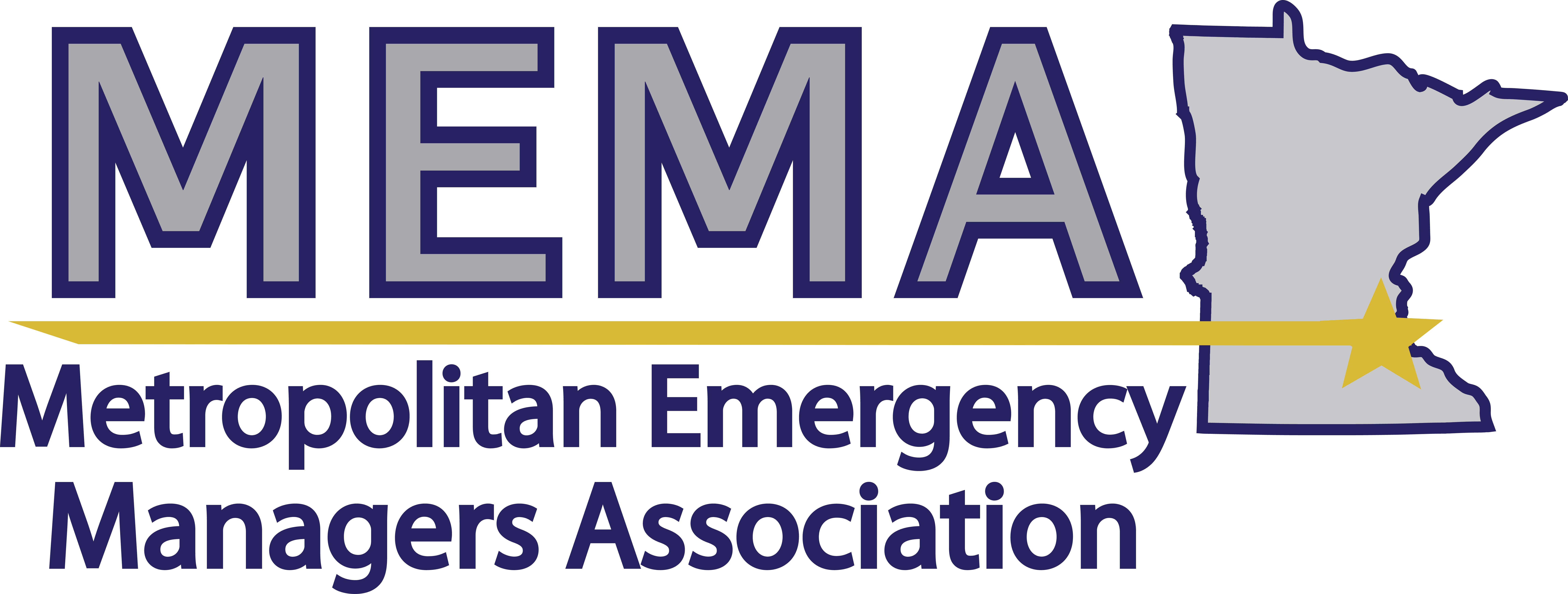 MEETING: GENERAL MEMBERSHIPMEETING: GENERAL MEMBERSHIPMEETING: GENERAL MEMBERSHIPMEETING: GENERAL MEMBERSHIPDate: November 6, 2019Time: 10:00am-12:00pmTime: 10:00am-12:00pmLocation: Target Corporation 1000 Nicollet Mall, Mpls. – 2nd floorChairperson: Angela Eastman, PresidentSecretary: Sean Young-StephensSecretary: Sean Young-StephensLocation: Target Corporation 1000 Nicollet Mall, Mpls. – 2nd floorAttendees:Attendees:MEETING AGENDAMEETING AGENDATopicDiscussion and AgreementsConveningPledge of Allegiance      (The Pledge will only be said when there is a flag in the room)IntroductionsBoard MembersGeneral MembershipGuestsApproval of the minutesMotion/Second to approve the notes from OctoberBoard reportPresidentSecretary – Membership list has been cleaned up. Website member login option has been removed.Treasurer – Thank you for the recent influx of membership payments!Liaison reportsAMEM – No ReportCapitol Complex – No ReportEmergency Medical Services – No ReportFederal Executive Board – Upcoming training includes FEMA 550 on 12/3 and CERC Training on 5/19Fire – Report from the fire service liaison –Monitoring ongoing wildfires in the west, primarily California.  CAL Fire reports that 198,392 acres (about 310 square miles) have burned in 6,190 fires this year, damaging or destroying 732 structures. Preparations underway for winter fire events.  In the winter months, our heating, lighting, cooking, and holiday activities increase dramatically — and with them, the risk of residential fires. The state fire chiefs conference was held last month in Duluth.  The conference attracted over 550 attendees from around the state.The Annual First Responders Night with the Minnesota Gophers. First Responders night will be this Saturday, November 9th vs. # 15 Ranked Penn State.GIS – No ReportHSEM – No ReportLaw Enforcement – No ReportMetropolitan Airports Commission – No ReportMetro Health and Medical Coalition – Reunification Session on 12/10 Shoreview Community CenterMilitary – Air Force – No ReportMilitary – Army – No ReportMNVOAD – Leadership change (new president), work is being done in DuluthNational Weather Service – Current arterial flooding problems and spring flooding anticipatedPrivate Sector partners – No ReportPublic Health – No ReportPublic works – Mutual aid agreement, always looking for partnersUniversity of Minnesota – No ReportEM Director UpdatesEM Director UpdatesAnoka County – No ReportCarver County – Emergency Management Specialist position postedCity of Minneapolis – Working on end of year planningCity of St. Paul – Working through flood recovery and disaster declaration, Emergency Management Specialist position to be posted soonDakota County – Snow today Hennepin County – No ReportIsanti County – No ReportRamsey County – No ReportScott County – No ReportWashington County – Working on flood response including weekly meetings and evacuation planningRoundtableAll meeting attendees who have not provided a report are invited to share news, upcoming events, or other information that may be of interest to the group. – No ReportPresentationPresentation and Tour  - Target Corporate Command Center Team – Robust presentation from entire team, thank you to Steve Stowers and his colleagues!Next meetingWednesday, December 4 – Cybersecurity presentation from Chris Gabbard and Tony Enriquez from the Cybersecurity and Infrastructure Agency at Bloomington Fire Station #1